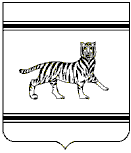 Муниципальное образование «Бабстовское сельское поселение»Ленинского муниципального районаЕврейской автономной областиСОБРАНИЕ ДЕПУТАТОВРЕШЕНИЕ28.11.2019                                                                                                         № 75с. Бабстово О внесении изменений в решение Собрания депутатов от 25.12.2018 № 23 «Об утверждении бюджета муниципального образования «Бабстовское сельское поселение» Ленинского муниципального района на 2019 год и на плановый период 2020 и 2021 годов» На основании Бюджетного кодекса Российской Федерации, Устава муниципального образования «Бабстовское сельское поселение» Ленинского муниципального района, Собрание депутатов РЕШИЛО:1. Внести в решение Собрания депутатов от 25.12.2018 № 23 «Об утверждении бюджета муниципального образования «Бабстовское сельское поселение» Ленинского муниципального района на 2019 год и на плановый период 2020 и 2021 годов» (с изменениями от 28.02.2019 № 29, от 25.04.2019 № 45, от 27.06.2019 № 55, от 29.08.2019 №63) следующие изменения:1) приложение 5 изложить в следующей редакции:«Приложение  5к решению Собрания депутатовот  25.12.2018 № 23Ведомственная структура расходов бюджетасельского поселения на 2019 год2) приложение 7 изложить в следующей редакции:«Приложение 7к решению Собрания депутатовот 25.12.2018 № 23Распределение бюджетных ассигнований по разделам и подразделам, целевым статьям (государственным программам и непрограммным направлениям деятельности), группам и подгруппам видов расходов классификации расходов бюджета сельского поселения на 2019 год3) приложение 9 изложить в следующей редакции:«Приложение 9к решению Собрания депутатовот 25.12.2018 № 23 Распределение бюджетных ассигнований по целевым статьям (муниципальным программам и непрограммным направлениям деятельности), группам и подгруппам видов расходов классификации бюджета сельского поселения на 2019 год2. Настоящее решение опубликовать в «Информационном бюллетене» Бабстовского сельского поселения.3. Настоящее решение вступает в силу после дня его официального опубликования. Глава сельского поселения		                        	              В.В.Фарафонтов       ГРСБРЗПЗЦСРВРСумма (тыс.руб.)1234567ВСЕГО28620,9Администрация Бабстовского сельского поселения Ленинского муниципального района ЕАО44328620,9Общегосударственные вопросы443018927,8Функционирование высшего должностного лица субъекта Российской Федерации и муниципального образования44301022060,0Обеспечение функционирования высшего должностного лица муниципального образования443010271 0 00000002060,0Высшее должностное лицо муниципального образования443010271 1 00000002060,0Расходы на выплаты по оплате труда работников государственных органов443010271 1 00001102060,0Расходы на выплаты персоналу в целях обеспечения выполнения функций государственными (муниципальными) органами, казенными учреждениями, органами управления государственными внебюджетными фондами443010271 1 00001101002060,0Расходы на выплаты персоналу государственных (муниципальных) органов443010271 1 00001101202060,0Функционирование Правительства Российской Федерации, высших исполнительных органов государственной власти субъектов Российской Федерации, местных администраций44301046815,8Обеспечение функционирования органов местного самоуправления муниципального образования443010472 0 00000006815,8Обеспечение деятельности органов местного самоуправления муниципального образования443010472 1 00000006814,8Расходы на выплаты по оплате труда работников государственных органов443010472 1 00001105498,7Расходы на выплаты персоналу в целях обеспечения выполнения функций государственными (муниципальными) органами, казенными учреждениями, органами управления государственными внебюджетными фондами443010472 1 00001101005498,7Расходы на выплаты персоналу государственных (муниципальных) органов443010472 1 00001101205498,7Расходы на обеспечение функций государственных органов, в том числе территориальных органов443010472 1 00001901316,1Расходы на выплаты персоналу в целях обеспечения выполнения функций государственными (муниципальными) органами, казенными учреждениями, органами управления государственными внебюджетными фондами443010472 1 000019010025,0Расходы на выплаты персоналу государственных (муниципальных) органов443010472 1 000019012025,0Закупка товаров, работ и услуг для государственных (муниципальных) нужд443010472 1 00001902001251,1Иные закупки товаров, работ и услуг для обеспечения государственных (муниципальных) нужд443010472 1 00001902401251,1Иные бюджетные ассигнования443010472 1 000019080040,0Уплата налогов, сборов и иных платежей443010472 1 000019085040,0Осуществление отдельных государственных полномочий Еврейской автономной области443010472 2 00000001,0Выполнение органами местного самоуправления переданных государственных полномочий по применению законодательства об административных правонарушениях443010472 2 00212701,0Закупка товаров, работ и услуг для государственных (муниципальных) нужд443010472 2 00212702001,0Иные закупки товаров, работ и услуг для обеспечения государственных (муниципальных) нужд443010472 2 00212702401,0Другие общегосударственные вопросы443011352,0Обеспечение функционирования органов местного самоуправления сельского поселения443011372 0 000000052,0Осуществление отдельных государственных полномочий Еврейской автономной области443011372 2 000000052,0Осуществление переданных полномочий Российской Федерации на государственную регистрацию актов гражданского состояния443011372 2 005930052,0Расходы на выплаты персоналу в целях обеспечения выполнения функций государственными (муниципальными) органами, казенными учреждениями, органами управления государственными внебюджетными фондами443011372 2 005930010052,0Расходы на выплаты персоналу государственных (муниципальных) органов443011372 2 005930012052,0Национальная оборона44302154,8Мобилизационная и вневойсковая подготовка4430203154,8Обеспечение функционирования органов местного самоуправления сельского поселения443020372 0 0000000154,8Осуществление отдельных государственных полномочий Еврейской автономной области443020372 2 0000000154,8Осуществление первичного воинского учета на территориях, где отсутствуют военные комиссариаты443020372 2 0051180154,8Расходы на выплаты персоналу в целях обеспечения выполнения функций государственными (муниципальными) органами, казенными учреждениями, органами управления государственными внебюджетными фондами443020372 2 0051180100154,8Расходы на выплаты персоналу государственных (муниципальных) органов443020372 2 0051180120154,8Национальная безопасность и правоохранительная деятельность44303370,0Защита населения и территории от чрезвычайных ситуаций природного и техногенного характера, гражданская оборона4430309370,0Муниципальная программа «Социально-экономическое развитие муниципального образования «Бабстовское сельское поселение» Ленинского муниципального района Еврейской автономной области на 2019 год443030901 0 0000000370,0Подпрограмма  «Национальная безопасность и правоохранительная деятельность»443030901 1 0000000370,0Основное мероприятие «Защита населения и территории от последствий чрезвычайных ситуаций природного и техногенного  характера, гражданская оборона»443030901 1 0100000370,0Расходы на обеспечение деятельности (оказания услуг) государственных учреждений443030901 1 0100590370,0Закупка товаров, работ и услуг для государственных (муниципальных) нужд443030901 1 0100590200370,0Иные закупки товаров, работ и услуг для обеспечения государственных (муниципальных) нужд443030901 1 0100590240370,0Национальная экономика44304548,1Сельское хозяйство и рыболовство443040528,1Обеспечение функционирования органов местного самоуправления сельского поселения443040572 0 000000028,1Осуществление отдельных государственных полномочий Еврейской автономной области443040572 2 000000028,1Выполнение органами местного самоуправления переданных государственных полномочий по предоставлению гражданам актов и справок-выписок, необходимых для получения государственной поддержки личных подсобных хозяйств населения по субсидированию части затрат443040572 2 000210028,1Расходы на выплату персоналу в целях обеспечения выполнения функций государственными (муниципальными) органами, казенными учреждениями, органами управления государственными внебюджетными фондами443040572 2 000210010028,1Расходы на выплаты персоналу государственных (муниципальных) органов443040572 2 000210012028,1Дорожное хозяйство (дорожные фонды)4430409520,0Муниципальная программа «Социально-экономическое развитие муниципального образования «Бабстовское сельское поселение» Ленинского муниципального района Еврейской автономной области на 2019 год443040901 0 0000000520,0Подпрограмма «Национальная экономика»443040901 2 0000000520,0Основное мероприятие «Развитие автомобильных дорог общего пользования местного значения Бабстовского сельского поселения на 2019 год»443040901 2 0100000520,0Расходы на обеспечение деятельности (оказания услуг) государственных учреждений443040901 2 0100590520,0Закупка товаров, работ и услуг для государственных (муниципальных) нужд443040901 2 0100590200520,0Иные закупки товаров, работ и услуг для обеспечения государственных (муниципальных) нужд443040901 2 0100590240520,0Жилищно-коммунальное хозяйство443056555,8Жилищное хозяйство4430501262,0Муниципальная программа «Социально-экономическое развитие муниципального образования «Бабстовское сельское поселение» Ленинского муниципального района Еврейской автономной области на 2019 год443050101 0 0000000262,0Подпрограмма «Жилищное хозяйство»443050101 3 0000000262,0Основное мероприятие «Имущественный взнос в некоммерческую организацию «Региональный оператор по проведению капитального ремонта многоквартирных домов Еврейской автономной области»»443050101 3 0100000262,0Имущественный взнос в некоммерческую организацию «Региональный оператор по проведению капитального ремонта многоквартирных домов Еврейской автономной области»443050101 3 0140834262,0 Закупка товаров, работ и услуг для государственных (муниципальных) нужд443050101 3 0140834200260,0Иные закупки товаров, работ и услуг для обеспечения государственных (муниципальных) нужд443050101 3 0140834240260,0Иные бюджетные ассигнования443050101 3 01408348002,0Уплата налогов, сборов и иных платежей443050101 3 01408348502,0Благоустройство44305036281,2Муниципальная программа «Социально-экономическое развитие муниципального образования «Бабстовское сельское поселение» Ленинского муниципального района Еврейской автономной области на 2019 год443050301 0 00000004731,0Подпрограмма «Благоустройство»443050301 8 00000004731,0Основное мероприятие «Уличное освещение»443050301 8 01000001022,0Расходы на обеспечение деятельности (оказания услуг) государственных учреждений443050301 8 01005901022,0 Закупка товаров, работ и услуг для государственных (муниципальных) нужд443050301 8 01005902001020,0Иные закупки товаров, работ и услуг для обеспечения государственных (муниципальных) нужд443050301 8 01005902401020,0Иные бюджетные ассигнования443050301 8 01005908002,0Уплата налогов, сборов и иных платежей443050301 8 01005908502,0Основное мероприятие «Строительство и содержание автомобильных дорог и инженерных сооружений на них в границах поселений в рамках благоустройства»443050301 8 02000003240,1Расходы на обеспечение деятельности (оказания услуг) государственных учреждений443050301 8 02005903240,1 Закупка товаров, работ и услуг для государственных (муниципальных) нужд443050301 8 02005902003240,1Иные закупки товаров, работ и услуг для обеспечения государственных (муниципальных) нужд443050301 8 02005902403240,1Основное мероприятие «Организация и содержание мест захоронения»443050301 8 0300000100,0Расходы на обеспечение деятельности (оказания услуг) государственных учреждений443050301 8 0300590100,0 Закупка товаров, работ и услуг для государственных (муниципальных) нужд443050301 8 0300590200100,0Иные закупки товаров, работ и услуг для обеспечения государственных (муниципальных) нужд443050301 8 0300590240100,0Основное мероприятие «Прочие мероприятия по благоустройству городских округов и поселений»443050301 8 0400000100,0Расходы на обеспечение деятельности (оказания услуг) государственных учреждений443050301 8 0400590100,0 Закупка товаров, работ и услуг для государственных (муниципальных) нужд443050301 8 0400590200100,0Иные закупки товаров, работ и услуг для обеспечения государственных (муниципальных) нужд443050301 8 0400590240100,0Основное мероприятие «Формирование комфортной городской среды»443050301 8 F200000180,3Реализация программ формирования современной городской среды443050301 8 F255550180,3Закупка товаров, работ и услуг для государственных (муниципальных) нужд443050301 8 F255550200180,3Иные закупки товаров, работ и услуг для обеспечения государственных (муниципальных) нужд443050301 8 F255550240180,3Государственная программа Еврейской автономной области «Формирование комфортной городской среды в Еврейской автономной области» на 2018- 2022 годы443050337 0 00000001638,8Федеральный проект «Формирование комфортной городской среды»443050337 0 F2000001638,8Реализация программ формирования современной городской среды443050337 0 F2555501638,8Закупка товаров, работ и услуг для государственных (муниципальных) нужд443050337 0 F2555502001638,8Иные закупки товаров, работ и услуг для обеспечения государственных (муниципальных) нужд443050337 0 F2555502401638,8Другие вопросы в области жилищно-коммунального хозяйства443050512,6Обеспечение деятельности учреждений в соответствии с заключенными соглашениями с муниципальным районом443050583 0 000000012,6Осуществление отдельного переданного полномочия от муниципального района по организации в границах поселения электро-, тепло-, газо- и водоснабжения населения, водоотведения, снабжения населения топливом в пределах полномочий, установленным законодательством РФ, в части:-нецентрализованного водоснабжения населения, в том числе шахтными колодцами и трубчатыми колодцами (скважинами), каптажами родников, являющимися объектами общего пользования;- подвоза питьевой воды;- поставка населению бытового газа в баллонах.443050583 9 000000012,6Закупка товаров, работ и услуг для государственных (муниципальных) нужд443050583 9 000000020012,6Иные закупки товаров, работ и услуг для обеспечения государственных (муниципальных) нужд443050583 9 000000024012,6Культура и кинематография44308498,6Культура4430801498,6Муниципальная программа «Социально-экономическое развитие муниципального образования «Бабстовское сельское поселение» Ленинского муниципального района Еврейской автономной области на 2019 год443080101 0 0000000498,6Подпрограмма «Культура»443080101 4 0000000498,6Основное мероприятие «Сохранение, использование и популяризация объектов культурного наследия»443080101 4 0100000308,6Сохранение и популяризация объектов культурного наследия443080101 4 0121010308,6 Закупка товаров, работ и услуг для государственных (муниципальных) нужд443080101 4 0121010200308,6Иные закупки товаров, работ и услуг для обеспечения государственных (муниципальных) нужд443080101 4 0121010240308,6Основное мероприятие «Организация обустройства мест массового отдыха населения»443080101 4 0200000190,0Расходы на обеспечение деятельности (оказания услуг) государственных учреждений443080101 4 0200590190,0 Закупка товаров, работ и услуг для государственных (муниципальных) нужд443080101 4 0200590200190,0Иные закупки товаров, работ и услуг для обеспечения государственных (муниципальных) нужд443080101 4 0200590240190,0Социальная политика44310157,0Пенсионное обеспечение4431001157,0Муниципальная программа «Социально-экономическое развитие муниципального образования «Бабстовское сельское поселение» Ленинского муниципального района Еврейской автономной области на 2019 год443100101 0 0000000157,0Подпрограмма «Пенсионное обеспечение»443100101 5 0000000157,0Основное мероприятие «Доплаты к пенсиям государственных служащих субъектов Российской Федерации и муниципальных служащих»443100101 5 0100000157,0Социальное обеспечение и иные выплаты населению443100101 5 0101000300157,0Публичные нормативные социальные выплаты гражданам443100101 5 0101000310157,0Физическая культура и спорт44311155,0Физическая культура4431101155,0Муниципальная программа «Социально-экономическое развитие муниципального образования «Бабстовское сельское поселение» Ленинского муниципального района Еврейской автономной области на 2019 год443110101 0 0000000155,0Подпрограмма «Физическая культура»443110101 6 0000000155,0Основное мероприятие «Мероприятия в области спорта и физической культуры, туризма»443110101 6 0100000155,0Расходы на обеспечение деятельности (оказания услуг) государственных учреждений443110101 6 0100590155,0Закупка товаров, работ и услуг для государственных (муниципальных) нужд443110101 6 0100590200155,0Иные закупки товаров, работ и услуг для обеспечения государственных (муниципальных) нужд443110101 6 0100590240155,0Межбюджетные трансферты бюджетам субъектов Российской Федерации и муниципальных образований общего характера4431411253,8Прочие межбюджетные трансферты общего характера443140311253,8Муниципальная программа «Социально-экономическое развитие муниципального образования «Бабстовское сельское поселение» Ленинского муниципального района Еврейской автономной области на 2019 год443140301 0 000000011253,8Подпрограмма «Прочие межбюджетные трансферты бюджетам субъектов Российской Федерации и муниципальных образований общего характера»443140301 7 000000011253,8Основное мероприятие «Создание условий для организации досуга и обеспечения жителей поселения услугами организаций культуры» 443140301 7 020000010836,2Межбюджетные трансферты443140301 7 020000050010836,2- Иные межбюджетные трансферты443140301 7 020000054010836,2Основное мероприятие «Обеспечение проживающих в поселении и нуждающихся в жилых помещениях малоимущих граждан жилыми помещениями, организация строительства и содержания муниципального жилищного фонда, создание условий для жилищного строительства, осуществление муниципального жилищного контроля, а также иных полномочий органов местного самоуправления в соответствии с жилищным законодательством»443140301 7 030000056,4Межбюджетные трансферты443140301 7 030000050056,4- Иные межбюджетные трансферты443140301 7 030000054056,4Основное мероприятие «Составление и рассмотрение проекта бюджета поселения, утверждение и исполнение бюджета поселения, осуществление контроля за его исполнением, составление и утверждение отчета об исполнении бюджета поселения»443140301 7 0500000246,3Межбюджетные трансферты443140301 7 0500000500246,3- Иные межбюджетные трансферты443140301 7 0500000540246,3Основное мероприятие «Владение, пользование и распоряжение имуществом, находящимся в муниципальной собственности поселения»443140301 7 070000056,5Межбюджетные трансферты443140301 7 070000050056,5- Иные межбюджетные трансферты443140301 7 070000054056,5Основное мероприятие «Осуществление внешнего муниципального финансового контроля»443140301 7 080000058,4Межбюджетные трансферты443140301 7 080000050058,4- Иные межбюджетные трансферты443140301 7 080000054058,4».РЗПЗЦСРВРСумма (тыс.руб.)123456ВСЕГО28620,9Администрация Бабстовского сельского поселения Ленинского муниципального района ЕАО28620,9Общегосударственные вопросы018927,8Функционирование высшего должностного лица субъекта Российской Федерации и муниципального образования01022060,0Обеспечение функционирования высшего должностного лица муниципального образования010271 0 00000002060,0Высшее должностное лицо муниципального образования010271 1 00000002060,0Расходы на выплаты по оплате труда работников государственных органов010271 1 00001102060,0Расходы на выплаты персоналу в целях обеспечения выполнения функций государственными (муниципальными) органами, казенными учреждениями, органами управления государственными внебюджетными фондами010271 1 00001101002060,0Расходы на выплаты персоналу государственных (муниципальных) органов010271 1 00001101202060,0Функционирование Правительства Российской Федерации, высших исполнительных органов государственной власти субъектов Российской Федерации, местных администраций01046815,8Обеспечение функционирования органов местного самоуправления муниципального образования010472 0 00000006815,8Обеспечение деятельности органов местного самоуправления муниципального образования010472 1 00000006814,8Расходы на выплаты по оплате труда работников государственных органов010472 1 00001105498,7Расходы на выплаты персоналу в целях обеспечения выполнения функций государственными (муниципальными) органами, казенными учреждениями, органами управления государственными внебюджетными фондами010472 1 00001101005498,7Расходы на выплаты персоналу государственных (муниципальных) органов010472 1 00001101205498,7Расходы на обеспечение функций государственных органов, в том числе территориальных органов010472 1 00001901316,1Расходы на выплаты персоналу в целях обеспечения выполнения функций государственными (муниципальными) органами, казенными учреждениями, органами управления государственными внебюджетными фондами010472 1 000019010025,0Расходы на выплаты персоналу государственных (муниципальных) органов010472 1 000019012025,0Закупка товаров, работ и услуг для государственных (муниципальных) нужд010472 1 00001902001251,1Иные закупки товаров, работ и услуг для обеспечения государственных (муниципальных) нужд010472 1 00001902401251,1Иные бюджетные ассигнования010472 1 000019080040,0Уплата налогов, сборов и иных платежей010472 1 000019085040,0Осуществление отдельных государственных полномочий Еврейской автономной области010472 2 00000001,0Выполнение органами местного самоуправления переданных государственных полномочий по применению законодательства об административных правонарушениях010472 2 00212701,0Закупка товаров, работ и услуг для государственных (муниципальных) нужд010472 2 00212702001,0Иные закупки товаров, работ и услуг для обеспечения государственных (муниципальных) нужд010472 2 00212702401,0Другие общегосударственные вопросы011352,0Обеспечение функционирования органов местного самоуправления сельского поселения011372 0 000000052,0Осуществление отдельных государственных полномочий Еврейской автономной области011372 2 000000052,0Осуществление переданных полномочий Российской Федерации на государственную регистрацию актов гражданского состояния011372 2 005930052,0Расходы на выплаты персоналу в целях обеспечения выполнения функций государственными (муниципальными) органами, казенными учреждениями, органами управления государственными внебюджетными фондами011372 2 005930010052,0Расходы на выплаты персоналу государственных (муниципальных) органов011372 2 005930012052,0Национальная оборона02154,8Мобилизационная и вневойсковая подготовка0203154,8Обеспечение функционирования органов местного самоуправления сельского поселения020372 0 0000000154,8Осуществление отдельных государственных полномочий Еврейской автономной области020372 2 0000000154,8Осуществление первичного воинского учета на территориях, где отсутствуют военные комиссариаты020372 2 0051180154,8Расходы на выплаты персоналу в целях обеспечения выполнения функций государственными (муниципальными) органами, казенными учреждениями, органами управления государственными внебюджетными фондами020372 2 0051180100154,8Расходы на выплаты персоналу государственных (муниципальных) органов020372 2 0051180120154,8Национальная безопасность и правоохранительная деятельность03370,0Защита населения и территории от чрезвычайных ситуаций природного и техногенного характера, гражданская оборона0309370,0Муниципальная программа «Социально-экономическое развитие муниципального образования «Бабстовское сельское поселение» Ленинского муниципального района Еврейской автономной области на 2019 год030901 0 0000000370,0Подпрограмма  «Национальная безопасность и правоохранительная деятельность»030901 1 0000000370,0Основное мероприятие «Защита населения и территории от последствий чрезвычайных ситуаций природного и техногенного  характера, гражданская оборона»030901 1 0100000370,0Расходы на обеспечение деятельности (оказания услуг) государственных учреждений030901 1 0100590370,0Закупка товаров, работ и услуг для государственных (муниципальных) нужд030901 1 0100590200370,0Иные закупки товаров, работ и услуг для обеспечения государственных (муниципальных) нужд030901 1 0100590240370,0Национальная экономика04548,1Сельское хозяйство и рыболовство040528,1Обеспечение функционирования органов местного самоуправления сельского поселения040572 0 000000028,1Осуществление отдельных государственных полномочий Еврейской автономной области040572 2 000000028,1Выполнение органами местного самоуправления переданных государственных полномочий по предоставлению гражданам актов и справок-выписок, необходимых для получения государственной поддержки личных подсобных хозяйств населения по субсидированию части затрат040572 2 000210028,1Расходы на выплату персоналу в целях обеспечения выполнения функций государственными (муниципальными) органами, казенными учреждениями, органами управления государственными внебюджетными фондами040572 2 000210010028,1Расходы на выплаты персоналу государственных (муниципальных) органов040572 2 000210012028,1Дорожное хозяйство (дорожные фонды)0409520,0Муниципальная программа «Социально-экономическое развитие муниципального образования «Бабстовское сельское поселение» Ленинского муниципального района Еврейской автономной области на 2019 год040901 0 0000000520,0Подпрограмма «Национальная экономика»040901 2 0000000520,0Основное мероприятие «Развитие автомобильных дорог общего пользования местного значения Бабстовского сельского поселения на 2019 год»040901 2 0100000520,0Расходы на обеспечение деятельности (оказания услуг) государственных учреждений040901 2 0100590520,0Закупка товаров, работ и услуг для государственных (муниципальных) нужд040901 2 0100590200520,0Иные закупки товаров, работ и услуг для обеспечения государственных (муниципальных) нужд040901 2 0100590240520,0Жилищно-коммунальное хозяйство056555,8Жилищное хозяйство0501262,0Муниципальная программа «Социально-экономическое развитие муниципального образования «Бабстовское сельское поселение» Ленинского муниципального района Еврейской автономной области на 2019 год050101 0 0000000262,0Подпрограмма «Жилищное хозяйство»050101 3 0000000262,0Основное мероприятие «Имущественный взнос в некоммерческую организацию «Региональный оператор по проведению капитального ремонта многоквартирных домов Еврейской автономной области»»050101 3 0100000262,0Имущественный взнос в некоммерческую организацию «Региональный оператор по проведению капитального ремонта многоквартирных домов Еврейской автономной области»050101 3 0140834262,0 Закупка товаров, работ и услуг для государственных (муниципальных) нужд050101 3 0140834200260,0Иные закупки товаров, работ и услуг для обеспечения государственных (муниципальных) нужд050101 3 0140834240260,0Иные бюджетные ассигнования050101 3 01408348002,0Уплата налогов, сборов и иных платежей050101 3 01408348502,0Благоустройство05036281,3Муниципальная программа «Социально-экономическое развитие муниципального образования «Бабстовское сельское поселение» Ленинского муниципального района Еврейской автономной области на 2019 год050301 0 00000004731,0Подпрограмма «Благоустройство»050301 8 00000004731,0Основное мероприятие «Уличное освещение»050301 8 01000001022,0Расходы на обеспечение деятельности (оказания услуг) государственных учреждений050301 8 01005901022,0 Закупка товаров, работ и услуг для государственных (муниципальных) нужд050301 8 01005902001020,0Иные закупки товаров, работ и услуг для обеспечения государственных (муниципальных) нужд050301 8 01005902401020,0Иные бюджетные ассигнования050301 8 01005908002,0Уплата налогов, сборов и иных платежей050301 8 01005908502,0Основное мероприятие «Строительство и содержание автомобильных дорог и инженерных сооружений на них в границах поселений в рамках благоустройства»050301 8 02000003240,1Расходы на обеспечение деятельности (оказания услуг) государственных учреждений050301 8 02005903240,1 Закупка товаров, работ и услуг для государственных (муниципальных) нужд050301 8 02005902003240,1Иные закупки товаров, работ и услуг для обеспечения государственных (муниципальных) нужд050301 8 02005902403240,1Основное мероприятие «Организация и содержание мест захоронения»050301 8 0300000100,0Расходы на обеспечение деятельности (оказания услуг) государственных учреждений050301 8 0300590100,0 Закупка товаров, работ и услуг для государственных (муниципальных) нужд050301 8 0300590200100,0Иные закупки товаров, работ и услуг для обеспечения государственных (муниципальных) нужд050301 8 0300590240100,0Основное мероприятие «Прочие мероприятия по благоустройству городских округов и поселений»050301 8 0400000100,0Расходы на обеспечение деятельности (оказания услуг) государственных учреждений050301 8 0400590100,0 Закупка товаров, работ и услуг для государственных (муниципальных) нужд050301 8 0400590200100,0Иные закупки товаров, работ и услуг для обеспечения государственных (муниципальных) нужд050301 8 0400590240100,0Основное мероприятие «Формирование комфортной городской среды»050301 8 F200000180,3Реализация программ формирования современной городской среды 050301 8 F255550180,3Закупка товаров, работ и услуг для государственных (муниципальных) нужд050301 8 F255550200180,3Иные закупки товаров, работ и услуг для обеспечения государственных (муниципальных) нужд050301 8 F255550240180,3Государственная программа Еврейской автономной области «Формирование комфортной городской среды в Еврейской автономной области» на 2018- 2022 годы050337 0 00000001638,8Федеральный проект «Формирование комфортной городской среды»050337 0 01000001638,8Реализация программ формирования современной городской среды050337 0 F2555501638,8Закупка товаров, работ и услуг для государственных (муниципальных) нужд050337 0 F2555502001638,8Иные закупки товаров, работ и услуг для обеспечения государственных (муниципальных) нужд050337 0 F2555502401638,8Другие вопросы в области жилищно-коммунального хозяйства050512,6Обеспечение деятельности учреждений в соответствии с заключенными соглашениями с муниципальным районом050583 0 000000012,6Осуществление отдельного переданного полномочия от муниципального района по организации в границах поселения электро-, тепло-, газо- и водоснабжения населения, водоотведения, снабжения населения топливом в пределах полномочий, установленным законодательством РФ, в части:-нецентрализованного водоснабжения населения, в том числе шахтными колодцами и трубчатыми колодцами (скважинами), каптажами родников, являющимися объектами общего пользования;- подвоза питьевой воды;- поставка населению бытового газа в баллонах.050583 9 000000012,6Закупка товаров, работ и услуг для государственных (муниципальных) нужд050583 9 000000020012,6Иные закупки товаров, работ и услуг для обеспечения государственных (муниципальных) нужд050583 9 000000024012,6Культура и кинематография08498,6Культура0801498,6Муниципальная программа «Социально-экономическое развитие муниципального образования «Бабстовское сельское поселение» Ленинского муниципального района Еврейской автономной области на 2019 год080101 0 0000000498,6Подпрограмма «Культура»080101 4 0000000498,6Основное мероприятие «Сохранение, использование и популяризация объектов культурного наследия»080101 4 0100000308,6Сохранение и популяризация объектов культурного наследия080101 4 0121010308,6 Закупка товаров, работ и услуг для государственных (муниципальных) нужд080101 4 0121010200308,6Иные закупки товаров, работ и услуг для обеспечения государственных (муниципальных) нужд080101 4 0121010240308,6Основное мероприятие «Организация обустройства мест массового отдыха населения»080101 4 0200000190,0Расходы на обеспечение деятельности (оказания услуг) государственных учреждений080101 4 0200590190,0 Закупка товаров, работ и услуг для государственных (муниципальных) нужд080101 4 0200590200190,0Иные закупки товаров, работ и услуг для обеспечения государственных (муниципальных) нужд080101 4 0200590240190,0Социальная политика10157,0Пенсионное обеспечение1001157,0Муниципальная программа «Социально-экономическое развитие муниципального образования «Бабстовское сельское поселение» Ленинского муниципального района Еврейской автономной области на 2019 год100101 0 0000000157,0Подпрограмма «Пенсионное обеспечение»100101 5 0000000157,0Основное мероприятие «Доплаты к пенсиям государственных служащих субъектов Российской Федерации и муниципальных служащих»100101 5 0100000157,0Социальное обеспечение и иные выплаты населению100101 5 0101000300157,0Публичные нормативные социальные выплаты гражданам100101 5 0101000310157,0Физическая культура и спорт11155,0Физическая культура1101155,0Муниципальная программа «Социально-экономическое развитие муниципального образования «Бабстовское сельское поселение» Ленинского муниципального района Еврейской автономной области на 2019 год110101 0 0000000155,0Подпрограмма «Физическая культура»110101 6 0000000155,0Основное мероприятие «Мероприятия в области спорта и физической культуры, туризма»110101 6 0100000155,0Расходы на обеспечение деятельности (оказания услуг) государственных учреждений110101 6 0100590155,0Закупка товаров, работ и услуг для государственных (муниципальных) нужд110101 6 0100590200155,0Иные закупки товаров, работ и услуг для обеспечения государственных (муниципальных) нужд110101 6 0100590240155,0Межбюджетные трансферты бюджетам субъектов Российской Федерации и муниципальных образований общего характера1411253,8Прочие межбюджетные трансферты общего характера140311253,8Муниципальная программа «Социально-экономическое развитие муниципального образования «Бабстовское сельское поселение» Ленинского муниципального района Еврейской автономной области на 2019 год140301 0 000000011253,8Подпрограмма «Прочие межбюджетные трансферты бюджетам субъектов Российской Федерации и муниципальных образований общего характера»140301 7 000000011253,8Основное мероприятие «Создание условий для организации досуга и обеспечения жителей поселения услугами организаций культуры» 140301 7 020000010836,2Межбюджетные трансферты140301 7 020000050010836,2- Иные межбюджетные трансферты140301 7 020000054010836,2Основное мероприятие «Обеспечение проживающих в поселении и нуждающихся в жилых помещениях малоимущих граждан жилыми помещениями, организация строительства и содержания муниципального жилищного фонда, создание условий для жилищного строительства, осуществление муниципального жилищного контроля, а также иных полномочий органов местного самоуправления в соответствии с жилищным законодательством»140301 7 030000056,4Межбюджетные трансферты140301 7 030000050056,4- Иные межбюджетные трансферты140301 7 030000054056,4Основное мероприятие «Составление и рассмотрение проекта бюджета поселения, утверждение и исполнение бюджета поселения, осуществление контроля за его исполнением, составление и утверждение отчета об исполнении бюджета поселения»140301 7 0500000246,3Межбюджетные трансферты140301 7 0500000500246,3- Иные межбюджетные трансферты140301 7 0500000540246,3Основное мероприятие «Владение, пользование и распоряжение имуществом, находящимся в муниципальной собственности поселения»140301 7 070000056,5Межбюджетные трансферты140301 7 070000050056,5- Иные межбюджетные трансферты140301 7 070000054056,5Основное мероприятие «Осуществление внешнего муниципального финансового контроля»140301 7 080000058,4Межбюджетные трансферты140301 7 080000050058,4- Иные межбюджетные трансферты140301 7 080000054058,4».ЦСРВРСумма (тыс.руб.)1234ВСЕГО28620,9Администрация Бабстовского сельского поселения Ленинского муниципального района ЕАО28620,9Программное направление деятельности19497,6Муниципальная программа «Социально-экономическое развитие муниципального образования «Бабстовское сельское поселение» Ленинского муниципального района Еврейской автономной области на 2019 год01 0 00 0000017858,8Подпрограмма  «Национальная безопасность и правоохранительная деятельность»01 1 00 00000370,0Основное мероприятие «Защита населения и территории от последствий чрезвычайных ситуаций природного и техногенного  характера, гражданская оборона»01 1 01 00000370,0Расходы на обеспечение деятельности (оказания услуг) государственных учреждений01 1 01 00590370,0Закупка товаров, работ и услуг для государственных (муниципальных) нужд01 1 01 00590200370,0Иные закупки товаров, работ и услуг для обеспечения государственных (муниципальных) нужд01 1 01 00590240370,0Подпрограмма «Национальная экономика»01 2 00 00000520,0Основное мероприятие «Развитие автомобильных дорог общего пользования местного значения Бабстовского сельского поселения на 2019 год»01 2 01 00000520,0Расходы на обеспечение деятельности (оказания услуг) государственных учреждений01 2 01 00590520,0Закупка товаров, работ и услуг для государственных (муниципальных) нужд01 2 01 00590200520,0Иные закупки товаров, работ и услуг для обеспечения государственных (муниципальных) нужд01 2 01 00590240520,0Подпрограмма «Жилищное хозяйство»01 3 00 00000262,0Основное мероприятие «Имущественный взнос в некоммерческую организацию «Региональный оператор по проведению капитального ремонта многоквартирных домов Еврейской автономной области»»01 3 01 00000262,0Имущественный взнос в некоммерческую организацию «Региональный оператор по проведению капитального ремонта многоквартирных домов Еврейской автономной области»01 3 01 40834262,0 Закупка товаров, работ и услуг для государственных (муниципальных) нужд01 3 01 40834200260,0Иные закупки товаров, работ и услуг для обеспечения государственных (муниципальных) нужд01 3 01 40834240260,0Иные бюджетные ассигнования01 3 01 408348002,0Уплата налогов, сборов и иных платежей01 3 01 408348502,0Подпрограмма «Культура»01 4 00 00000498,6Основное мероприятие «Сохранение, использование и популяризация объектов культурного наследия»01 4 01 00000308,6Сохранение и популяризация объектов культурного наследия01 4 01 21010308,6 Закупка товаров, работ и услуг для государственных (муниципальных) нужд01 4 01 21010200308,6Иные закупки товаров, работ и услуг для обеспечения государственных (муниципальных) нужд01 4 01 21010240308,6Основное мероприятие «Организация обустройства мест массового отдыха населения»01 4 02 00000190,0Расходы на обеспечение деятельности (оказания услуг) государственных учреждений01 4 02 00590190,0 Закупка товаров, работ и услуг для государственных (муниципальных) нужд01 4 02 00590200190,0Иные закупки товаров, работ и услуг для обеспечения государственных (муниципальных) нужд01 4 02 00590240190,0Подпрограмма «Пенсионное обеспечение»01 5 00 00000157,0Основное мероприятие «Доплаты к пенсиям государственных служащих субъектов Российской Федерации и муниципальных служащих»01 5 01 00000157,0Социальное обеспечение и иные выплаты населению01 5 01 01000300157,0Публичные нормативные социальные выплаты гражданам01 5 01 01000310157,0Подпрограмма «Физическая культура»01 6 00 00000155,0Основное мероприятие «Мероприятия в области спорта и физической культуры, туризма»01 6 01 00000155,0Расходы на обеспечение деятельности (оказания услуг) государственных учреждений01 6 01 00590155,0Закупка товаров, работ и услуг для государственных (муниципальных) нужд01 6 01 00590200155,0Иные закупки товаров, работ и услуг для обеспечения государственных (муниципальных) нужд01 6 01 00590240155,0Подпрограмма «Прочие межбюджетные трансферты бюджетам субъектов Российской Федерации и муниципальных образований общего характера»01 7 00 0000011253,8Основное мероприятие «Создание условий для организации досуга и обеспечения жителей поселения услугами организаций культуры» 01 7 02 0000010836,2Межбюджетные трансферты01 7 02 0000050010836,2- Иные межбюджетные трансферты01 7 02 0000054010836,2Основное мероприятие «Обеспечение проживающих в поселении и нуждающихся в жилых помещениях малоимущих граждан жилыми помещениями, организация строительства и содержания муниципального жилищного фонда, создание условий для жилищного строительства, осуществление муниципального жилищного контроля, а также иных полномочий органов местного самоуправления в соответствии с жилищным законодательством»01 7 03 0000056,4Межбюджетные трансферты01 7 03 0000050056,4- Иные межбюджетные трансферты01 7 03 0000054056,4Основное мероприятие «Составление и рассмотрение проекта бюджета поселения, утверждение и исполнение бюджета поселения, осуществление контроля за его исполнением, составление и утверждение отчета об исполнении бюджета поселения»01 7 05 00000246,3Межбюджетные трансферты01 7 05 00000500246,3- Иные межбюджетные трансферты01 7 05 00000540246,3Основное мероприятие «Владение, пользование и распоряжение имуществом, находящимся в муниципальной собственности поселения»01 7 07 0000056,5Межбюджетные трансферты01 7 07 0000050056,5- Иные межбюджетные трансферты01 7 07 0000054056,5Основное мероприятие «Осуществление внешнего муниципального финансового контроля»01 7 08 0000058,4Межбюджетные трансферты01 7 08 0000050058,4- Иные межбюджетные трансферты01 7 08 0000054058,4Подпрограмма «Благоустройство»01 8 00 000004642,4Основное мероприятие «Уличное освещение»01 8 01 000001022,0Расходы на обеспечение деятельности (оказания услуг) государственных учреждений01 8 01 005901022,0 Закупка товаров, работ и услуг для государственных (муниципальных) нужд01 8 01 005902001020,0Иные закупки товаров, работ и услуг для обеспечения государственных (муниципальных) нужд01 8 01 005902401020,0Иные бюджетные ассигнования01 8 01 005908002,0Уплата налогов, сборов и иных платежей01 8 01 005908502,0Основное мероприятие «Строительство и содержание автомобильных дорог и инженерных сооружений на них в границах поселений в рамках благоустройства»01 8 02 000003240,1Расходы на обеспечение деятельности (оказания услуг) государственных учреждений01 8 02 005903240,1 Закупка товаров, работ и услуг для государственных (муниципальных) нужд01 8 02 005902003240,1Иные закупки товаров, работ и услуг для обеспечения государственных (муниципальных) нужд01 8 02 005902403240,1Основное мероприятие «Организация и содержание мест захоронения»01 8 03 00000100,0Расходы на обеспечение деятельности (оказания услуг) государственных учреждений01 8 03 00590100,0 Закупка товаров, работ и услуг для государственных (муниципальных) нужд01 8 03 00590200100,0Иные закупки товаров, работ и услуг для обеспечения государственных (муниципальных) нужд01 8 03 00590240100,0Основное мероприятие «Прочие мероприятия по благоустройству городских округов и поселений»01 8 04 00000100,0Расходы на обеспечение деятельности (оказания услуг) государственных учреждений01 8 04 00590100,0 Закупка товаров, работ и услуг для государственных (муниципальных) нужд01 8 04 00590200100,0Иные закупки товаров, работ и услуг для обеспечения государственных (муниципальных) нужд01 8 04 00590240100,0Основное мероприятие «Формирование комфортной городской среды»01 8 F2 00000180,3Реализация программ формирования современной городской среды 01 8 F2 55550180,3Закупка товаров, работ и услуг для государственных (муниципальных) нужд01 8 F2 55550200180,3Иные закупки товаров, работ и услуг для обеспечения государственных (муниципальных) нужд01 8 F2 55550240180,3Государственная программа Еврейской автономной области «Формирование комфортной городской среды в Еврейской автономной области» на 2018- 2022 годы37 0 00 000001638,8Федеральный проект «Формирование комфортной городской среды»37 0 F2 000001638,8Реализация программ формирования современной городской среды37 0 F2 555501638,8Закупка товаров, работ и услуг для государственных (муниципальных) нужд37 0 F2 555502001638,8Иные закупки товаров, работ и услуг для обеспечения государственных (муниципальных) нужд37 0 F2 555502401638,8Непрограммное направление деятельности9123,3Обеспечение функционирования высшего должностного лица муниципального образования71 0 00 00000 2060,0Высшее должностное лицо муниципального образования71 1 00 000002060,0Расходы на выплаты по оплате труда работников государственных органов71 1 00 001102060,0Расходы на выплаты персоналу в целях обеспечения выполнения функций государственными (муниципальными) органами, казенными учреждениями, органами управления государственными внебюджетными фондами71 1 00 001101002060,0Расходы на выплаты персоналу государственных (муниципальных) органов71 1 00 001101202060,0Обеспечение функционирования органов местного самоуправления муниципального образования72 0 00 000007050,7Обеспечение деятельности органов местного самоуправления муниципального образования72 1 00 000006814,8Расходы на выплаты по оплате труда работников государственных органов72 1 00 001105498,7Расходы на выплаты персоналу в целях обеспечения выполнения функций государственными (муниципальными) органами, казенными учреждениями, органами управления государственными внебюджетными фондами72 1 00 001101005498,7Расходы на выплаты персоналу государственных (муниципальных) органов72 1 00 001101205498,7Расходы на обеспечение функций государственных органов, в том числе территориальных органов72 1 00 001901316,1Расходы на выплаты персоналу в целях обеспечения выполнения функций государственными (муниципальными) органами, казенными учреждениями, органами управления государственными внебюджетными фондами72 1 00 0019010025,0Расходы на выплаты персоналу государственных (муниципальных) органов72 1 00 0019012025,0Закупка товаров, работ и услуг для государственных (муниципальных) нужд72 1 00 001902001251,1Иные закупки товаров, работ и услуг для обеспечения государственных (муниципальных) нужд72 1 00 001902401251,1Иные бюджетные ассигнования72 1 00 0019080040,0Уплата налогов, сборов и иных платежей72 1 00 0019085040,0Осуществление отдельных государственных полномочий Еврейской автономной области72 2 00 00000235,9Выполнение органами местного самоуправления переданных государственных полномочий по предоставлению гражданам актов и справок-выписок, необходимых для получения государственной поддержки личных подсобных хозяйств населения по субсидированию части затрат72 2 00 0210028,1Расходы на выплату персоналу в целях обеспечения выполнения функций государственными (муниципальными) органами, казенными учреждениями, органами управления государственными внебюджетными фондами72 2 00 0210010028,1Расходы на выплаты персоналу государственных (муниципальных) органов72 2 00 0210012028,1Выполнение органами местного самоуправления переданных государственных полномочий по применению законодательства об административных правонарушениях72 2 00 212701,0Закупка товаров, работ и услуг для государственных (муниципальных) нужд72 2 00 212702001,0Иные закупки товаров, работ и услуг для обеспечения государственных (муниципальных) нужд72 2 00 212702401,0Осуществление первичного воинского учета на территориях, где отсутствуют военные комиссариаты72 2 00 51180154,8Расходы на выплаты персоналу в целях обеспечения выполнения функций государственными (муниципальными) органами, казенными учреждениями, органами управления государственными внебюджетными фондами72 2 00 51180100154,8Расходы на выплаты персоналу государственных (муниципальных) органов72 2 00 51180120154,8Осуществление переданных полномочий Российской Федерации на государственную регистрацию актов гражданского состояния72 2 00 5930052,0Расходы на выплаты персоналу в целях обеспечения выполнения функций государственными (муниципальными) органами, казенными учреждениями, органами управления государственными внебюджетными фондами72 2 00 5930010052,0Расходы на выплаты персоналу государственных (муниципальных) органов72 2 00 5930012052,0Обеспечение деятельности учреждений в соответствии с заключенными соглашениями с муниципальным районом83 0 00 0000012,6Осуществление отдельного переданного полномочия от муниципального района по организации в границах поселения электро-, тепло-, газо- и водоснабжения населения, водоотведения, снабжения населения топливом в пределах полномочий, установленным законодательством РФ, в части:-нецентрализованного водоснабжения населения, в том числе шахтными колодцами и трубчатыми колодцами (скважинами), каптажами родников, являющимися объектами общего пользования;- подвоза питьевой воды;- поставка населению бытового газа в баллонах.83 9 00 0000012,6Закупка товаров, работ и услуг для государственных (муниципальных) нужд83 9 00 0000020012,6Иные закупки товаров, работ и услуг для обеспечения государственных (муниципальных) нужд83 9 00 0000024012,6».